Załącznik nr 2 – Karta oceny formalnej wniosku o dofinansowanie projektu konkursowego w ramach RPOWP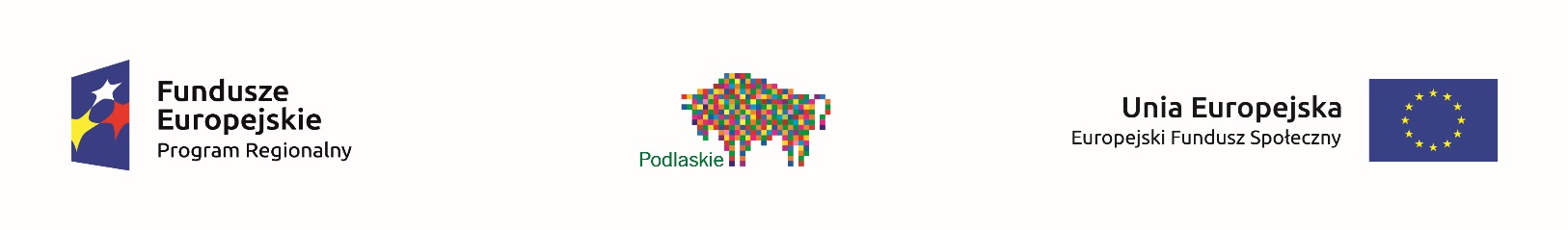 KARTA OCENY FORMALNEJ WNIOSKU O DOFINANSOWANIE PROJEKTU KONKURSOWEGO W RAMACH RPOWPINSTYTUCJA ORGANIZUJĄCA KONKURS: Wojewódzki Urząd Pracy w BiałymstokuNR KONKURSU:………………………………………………………………………………………………………………DATA WPŁYWU WNIOSKU:……………………………………………………………………………………………….NR KANCELARYJNY WNIOSKU:........................................................................................................................................SUMA KONTROLNA WNIOSKU:.........................................................................................................................................TYTUŁ PROJEKTU:………………………………………………………………………………………………………….NAZWA WNIOSKODAWCY:……………………………………………………………………………………………….Sporządzone przez: Imię i nazwisko:Data:Podpis:Czy wniosek posiada braki formalne lub oczywiste omyłki niedostrzeżone na etapie weryfikacji wstępnej?Czy wniosek posiada braki formalne lub oczywiste omyłki niedostrzeżone na etapie weryfikacji wstępnej?Czy wniosek posiada braki formalne lub oczywiste omyłki niedostrzeżone na etapie weryfikacji wstępnej?Czy wniosek posiada braki formalne lub oczywiste omyłki niedostrzeżone na etapie weryfikacji wstępnej?Czy wniosek posiada braki formalne lub oczywiste omyłki niedostrzeżone na etapie weryfikacji wstępnej?Czy wniosek posiada braki formalne lub oczywiste omyłki niedostrzeżone na etapie weryfikacji wstępnej?Czy wniosek posiada braki formalne lub oczywiste omyłki niedostrzeżone na etapie weryfikacji wstępnej? TAK– SKIEROWAĆ WNIOSEK DO WERYFIKACJI WSTĘPNEJ  TAK– SKIEROWAĆ WNIOSEK DO WERYFIKACJI WSTĘPNEJ  NIE  NIE  NIE  NIE  NIE A.KRYTERIA FORMALNE KRYTERIA FORMALNE TAKNIENIE DOTYCZYUzasadnienie oceny spełniania kryterium1.Wniosek złożono w terminie wskazanym w regulaminie konkursu w rozumieniu art. 41 ust. 2 ustawy z dnia 11 lipca 2014 r. o zasadach realizacji programów w zakresie polityki spójności finansowanych w perspektywie finansowej 2014-2020.Wniosek złożono w terminie wskazanym w regulaminie konkursu w rozumieniu art. 41 ust. 2 ustawy z dnia 11 lipca 2014 r. o zasadach realizacji programów w zakresie polityki spójności finansowanych w perspektywie finansowej 2014-2020.2.Wniosek wypełniono w języku polskim.Wniosek wypełniono w języku polskim.3.Wniosek złożono we właściwej wersji generatora wniosków aplikacyjnych wskazanej w regulaminie konkursu.Wniosek złożono we właściwej wersji generatora wniosków aplikacyjnych wskazanej w regulaminie konkursu.4.Okres realizacji projektu jest zgodny z regulaminem konkursu.Okres realizacji projektu jest zgodny z regulaminem konkursu.5.Projekty o wartości nieprzekraczającej wyrażonej w PLN równowartości kwoty 100 000 EUR wkładu publicznego są rozliczane uproszczonymi metodami, o których mowa w Wytycznych w zakresie kwalifikowalności wydatków 
w ramach Europejskiego Funduszu Rozwoju Regionalnego, Europejskiego Funduszu Społecznego oraz Funduszu Spójności na lata 2014-2020, a projekty o wartości przekraczającej 100 000 EUR wkładu publicznego  - na podstawie rzeczywiście poniesionych wydatków.Projekty o wartości nieprzekraczającej wyrażonej w PLN równowartości kwoty 100 000 EUR wkładu publicznego są rozliczane uproszczonymi metodami, o których mowa w Wytycznych w zakresie kwalifikowalności wydatków 
w ramach Europejskiego Funduszu Rozwoju Regionalnego, Europejskiego Funduszu Społecznego oraz Funduszu Spójności na lata 2014-2020, a projekty o wartości przekraczającej 100 000 EUR wkładu publicznego  - na podstawie rzeczywiście poniesionych wydatków.6.Udział wkładu własnego jest zgodny z regulaminem konkursu.Udział wkładu własnego jest zgodny z regulaminem konkursu.7.Poziom kosztów pośrednich rozliczanych ryczałtem jest zgodny z Wytycznymi w zakresie kwalifikowalności wydatków w ramach Europejskiego Funduszu Rozwoju Regionalnego, Europejskiego Funduszu Społecznego oraz Funduszu Spójności na lata 2014-2020.Poziom kosztów pośrednich rozliczanych ryczałtem jest zgodny z Wytycznymi w zakresie kwalifikowalności wydatków w ramach Europejskiego Funduszu Rozwoju Regionalnego, Europejskiego Funduszu Społecznego oraz Funduszu Spójności na lata 2014-2020.8.Wnioskodawca oraz partnerzy (o ile dotyczy) nie podlegają wykluczeniu z możliwości otrzymania dofinansowania, 
w tym wykluczeniu, o którym mowa w:art. 207 ust. 4 ustawy z dnia 27 sierpnia 2009 r. o finansach publicznych;art. 12 ust. 1 pkt 1 ustawy z dnia 15 czerwca 2012 r. o skutkach powierzania wykonywania pracy cudzoziemcom przebywającym wbrew przepisom na terytorium Rzeczypospolitej Polskiej (Dz. U. poz. 769);art. 9 ust. 1 pkt 2a ustawy z dnia 28 października 2002 r. o odpowiedzialności podmiotów zbiorowych za czyny zabronione pod groźbą kary (t.j. Dz. U. 2014 r. poz. 1417).Wnioskodawca oraz partnerzy (o ile dotyczy) nie podlegają wykluczeniu z możliwości otrzymania dofinansowania, 
w tym wykluczeniu, o którym mowa w:art. 207 ust. 4 ustawy z dnia 27 sierpnia 2009 r. o finansach publicznych;art. 12 ust. 1 pkt 1 ustawy z dnia 15 czerwca 2012 r. o skutkach powierzania wykonywania pracy cudzoziemcom przebywającym wbrew przepisom na terytorium Rzeczypospolitej Polskiej (Dz. U. poz. 769);art. 9 ust. 1 pkt 2a ustawy z dnia 28 października 2002 r. o odpowiedzialności podmiotów zbiorowych za czyny zabronione pod groźbą kary (t.j. Dz. U. 2014 r. poz. 1417).9.Wnioskodawca zgodnie z Regionalnym Programem Operacyjnym Województwa Podlaskiego na lata 2014-2020 oraz ze Szczegółowym Opisem Osi Priorytetowych RPOWP jest podmiotem uprawnionym do ubiegania się o dofinansowanie w ramach właściwego Działania/Poddziałania RPOWP.Wnioskodawca zgodnie z Regionalnym Programem Operacyjnym Województwa Podlaskiego na lata 2014-2020 oraz ze Szczegółowym Opisem Osi Priorytetowych RPOWP jest podmiotem uprawnionym do ubiegania się o dofinansowanie w ramach właściwego Działania/Poddziałania RPOWP.10.W przypadku projektu partnerskiego spełnione zostały wymogi dotyczące:wyboru partnerów spoza sektora finansów publicznych, o których mowa w art. 33 ust. 2-4 ustawy o zasadach realizacji programów w zakresie polityki spójności finansowanych w perspektywie 2014-2020 (o ile dotyczy) orazbraku powiązań, o których mowa w art. 33 ust. 6 ustawy o zasadach realizacji programów w zakresie polityki spójności finansowanych w perspektywie 2014-2020 oraz w Szczegółowym Opisie Osi Priorytetowych RPOWP, pomiędzy podmiotami tworzącymi partnerstwo.W przypadku projektu partnerskiego spełnione zostały wymogi dotyczące:wyboru partnerów spoza sektora finansów publicznych, o których mowa w art. 33 ust. 2-4 ustawy o zasadach realizacji programów w zakresie polityki spójności finansowanych w perspektywie 2014-2020 (o ile dotyczy) orazbraku powiązań, o których mowa w art. 33 ust. 6 ustawy o zasadach realizacji programów w zakresie polityki spójności finansowanych w perspektywie 2014-2020 oraz w Szczegółowym Opisie Osi Priorytetowych RPOWP, pomiędzy podmiotami tworzącymi partnerstwo.11.Wnioskodawca oraz partnerzy krajowi (o ile dotyczy), ponoszący wydatki w danym projekcie, posiadają łączny obrót za ostatni zatwierdzony rok obrotowy zgodnie z ustawą z dnia 29 września 1994 r. o rachunkowości (Dz. U. z 2013 r. poz. 330, z późn. zm.) (jeśli dotyczy) lub za ostatni zamknięty i zatwierdzony rok kalendarzowy równy lub wyższy od łącznych rocznych wydatków w ocenianym projekcie.Wnioskodawca oraz partnerzy krajowi (o ile dotyczy), ponoszący wydatki w danym projekcie, posiadają łączny obrót za ostatni zatwierdzony rok obrotowy zgodnie z ustawą z dnia 29 września 1994 r. o rachunkowości (Dz. U. z 2013 r. poz. 330, z późn. zm.) (jeśli dotyczy) lub za ostatni zamknięty i zatwierdzony rok kalendarzowy równy lub wyższy od łącznych rocznych wydatków w ocenianym projekcie.B.KRYTERIA DOPUSZCZAJĄCE SZCZEGÓLNE KRYTERIA DOPUSZCZAJĄCE SZCZEGÓLNE TAKNIENIE DOTYCZYUzasadnienie oceny spełniania kryterium1.Uczestnikami projektu są osoby od 30 roku życia pozostające bez zatrudnienia [osoby bezrobotne, w tym zarejestrowane w powiatowym urzędzie pracy (należące do I i II profilu pomocy), bierne zawodowo], należące co najmniej do jednej z poniższych grup:osoby powyżej 50 roku życia,kobiety,osoby z niepełnosprawnościami,osoby długotrwale bezrobotne,osoby o niskich kwalifikacjach.Uczestnikami projektu są osoby od 30 roku życia pozostające bez zatrudnienia [osoby bezrobotne, w tym zarejestrowane w powiatowym urzędzie pracy (należące do I i II profilu pomocy), bierne zawodowo], należące co najmniej do jednej z poniższych grup:osoby powyżej 50 roku życia,kobiety,osoby z niepełnosprawnościami,osoby długotrwale bezrobotne,osoby o niskich kwalifikacjach.2.Grupę docelową projektu w co najmniej 50% stanowią osoby długotrwale bezrobotne, rozumiane jako osoby pozostające bez zatrudnienia nieprzerwanie ponad 12 miesięcy.Grupę docelową projektu w co najmniej 50% stanowią osoby długotrwale bezrobotne, rozumiane jako osoby pozostające bez zatrudnienia nieprzerwanie ponad 12 miesięcy.3.W ramach projektu do każdego uczestnika zostanie zastosowane wsparcie zgodne ze zidentyfikowanymi potrzebami wynikającymi z Indywidualnego Planu Działania.W ramach projektu do każdego uczestnika zostanie zastosowane wsparcie zgodne ze zidentyfikowanymi potrzebami wynikającymi z Indywidualnego Planu Działania.4.W ramach projektu zastosowane zostanie w odniesieniu do każdego uczestnika projektu wsparcie w formie pośrednictwa pracy i/lub poradnictwa zawodowego oraz jednocześnie w co najmniej jednej z niżej wymienionych form (kompleksowość wsparcia):−	staże/praktyki zawodowe,−	szkolenia prowadzące do podniesienia, uzupełnienia lub zmiany kwalifikacji zawodowych,−	subsydiowanie zatrudnienia.W ramach projektu zastosowane zostanie w odniesieniu do każdego uczestnika projektu wsparcie w formie pośrednictwa pracy i/lub poradnictwa zawodowego oraz jednocześnie w co najmniej jednej z niżej wymienionych form (kompleksowość wsparcia):−	staże/praktyki zawodowe,−	szkolenia prowadzące do podniesienia, uzupełnienia lub zmiany kwalifikacji zawodowych,−	subsydiowanie zatrudnienia.5.Projekt zakłada: kryterium efektywności zatrudnieniowej dla osób z niepełnosprawnościami na poziomie co najmniej 33%, kryterium efektywności zatrudnieniowej dla osób długotrwale bezrobotnych, rozumianych jako osoby pozostające bez zatrudnienia nieprzerwanie ponad 12 miesięcy na poziomie co najmniej 30%, kryterium efektywności zatrudnieniowej dla osób po 50 roku życia na poziomie co najmniej 33%, kryterium efektywności zatrudnieniowej dla osób o niskich kwalifikacjach, czyli dla osób posiadających wykształcenie na poziomie do ISCED 3 włącznie (do poziomu wykształcenia ponadgimnazjalnego włącznie) na poziomie co najmniej 38%, kryterium efektywności zatrudnieniowej dla kobiet na poziomie co najmniej 39%.Projekt zakłada: kryterium efektywności zatrudnieniowej dla osób z niepełnosprawnościami na poziomie co najmniej 33%, kryterium efektywności zatrudnieniowej dla osób długotrwale bezrobotnych, rozumianych jako osoby pozostające bez zatrudnienia nieprzerwanie ponad 12 miesięcy na poziomie co najmniej 30%, kryterium efektywności zatrudnieniowej dla osób po 50 roku życia na poziomie co najmniej 33%, kryterium efektywności zatrudnieniowej dla osób o niskich kwalifikacjach, czyli dla osób posiadających wykształcenie na poziomie do ISCED 3 włącznie (do poziomu wykształcenia ponadgimnazjalnego włącznie) na poziomie co najmniej 38%, kryterium efektywności zatrudnieniowej dla kobiet na poziomie co najmniej 39%.6.W przypadku gdy projekt zakłada wsparcie w zakresie podniesienia i/lub uzupełnienia kwalifikacji i kompetencji zawodowych (szkolenie zawodowe), musi ono odpowiadać na potrzeby pracodawcy, u którego uczestnik ten będzie odbywał staż/subsydiowane zatrudnienie i/lub zamierza podjąć zatrudnienie po zakończeniu udziału w projekcie.W przypadku gdy projekt zakłada wsparcie w zakresie podniesienia i/lub uzupełnienia kwalifikacji i kompetencji zawodowych (szkolenie zawodowe), musi ono odpowiadać na potrzeby pracodawcy, u którego uczestnik ten będzie odbywał staż/subsydiowane zatrudnienie i/lub zamierza podjąć zatrudnienie po zakończeniu udziału w projekcie.7.Projekt skierowany jest wyłącznie do osób zamieszkujących w rozumieniu Kodeksu Cywilnego powiat m. Suwałki, powiat suwalski, powiat augustowski, powiat sejneński, powiat grajewski oraz powiat moniecki, przy czym udział osób zamieszkujących powiat m. Suwałki wynosi co najwyżej 15%, natomiast udział osób zamieszkujących każdy 
z pozostałych powiatów wynosi co najmniej 15% grupy docelowej projektu ogółem.Kryterium odnosi się do wyodrębnionej alokacji w wysokości 25% planowanych środków ogółem na konkurs.lubProjekt skierowany jest wyłącznie do osób zamieszkujących w rozumieniu Kodeksu Cywilnego powiat m. Białystok, powiat białostocki oraz powiat sokólski, przy czym udział osób zamieszkujących powiat m. Białystok wynosi co najwyżej 15%, natomiast udział osób zamieszkujących każdy z pozostałych powiatów wynosi co najmniej 15% grupy docelowej projektu ogółem.Kryterium odnosi się do wyodrębnionej alokacji w wysokości 40% planowanych środków ogółem na konkurs.lub Projekt skierowany jest wyłącznie do osób zamieszkujących w rozumieniu Kodeksu Cywilnego powiat m. Łomża, powiat łomżyński, powiat kolneński oraz powiat zambrowski, przy czym udział osób zamieszkujących powiat m. Łomża wynosi co najwyżej 15%, natomiast udział osób zamieszkujących każdy z pozostałych powiatów wynosi co najmniej 15% grupy docelowej projektu ogółem. Kryterium odnosi się do wyodrębnionej alokacji w wysokości 20% planowanych środków ogółem na konkurs.lubProjekt skierowany jest wyłącznie do osób zamieszkujących w rozumieniu Kodeksu Cywilnego powiat bielski, powiat wysokomazowiecki, powiat hajnowski i powiat siemiatycki, przy czym udział osób zamieszkujących każdy z ww. powiatów stanowi co najmniej 15% grupy docelowej projektu ogółem.Kryterium odnosi się do wyodrębnionej alokacji w wysokości 15% planowanych środków ogółem na konkurs.Projekt skierowany jest wyłącznie do osób zamieszkujących w rozumieniu Kodeksu Cywilnego powiat m. Suwałki, powiat suwalski, powiat augustowski, powiat sejneński, powiat grajewski oraz powiat moniecki, przy czym udział osób zamieszkujących powiat m. Suwałki wynosi co najwyżej 15%, natomiast udział osób zamieszkujących każdy 
z pozostałych powiatów wynosi co najmniej 15% grupy docelowej projektu ogółem.Kryterium odnosi się do wyodrębnionej alokacji w wysokości 25% planowanych środków ogółem na konkurs.lubProjekt skierowany jest wyłącznie do osób zamieszkujących w rozumieniu Kodeksu Cywilnego powiat m. Białystok, powiat białostocki oraz powiat sokólski, przy czym udział osób zamieszkujących powiat m. Białystok wynosi co najwyżej 15%, natomiast udział osób zamieszkujących każdy z pozostałych powiatów wynosi co najmniej 15% grupy docelowej projektu ogółem.Kryterium odnosi się do wyodrębnionej alokacji w wysokości 40% planowanych środków ogółem na konkurs.lub Projekt skierowany jest wyłącznie do osób zamieszkujących w rozumieniu Kodeksu Cywilnego powiat m. Łomża, powiat łomżyński, powiat kolneński oraz powiat zambrowski, przy czym udział osób zamieszkujących powiat m. Łomża wynosi co najwyżej 15%, natomiast udział osób zamieszkujących każdy z pozostałych powiatów wynosi co najmniej 15% grupy docelowej projektu ogółem. Kryterium odnosi się do wyodrębnionej alokacji w wysokości 20% planowanych środków ogółem na konkurs.lubProjekt skierowany jest wyłącznie do osób zamieszkujących w rozumieniu Kodeksu Cywilnego powiat bielski, powiat wysokomazowiecki, powiat hajnowski i powiat siemiatycki, przy czym udział osób zamieszkujących każdy z ww. powiatów stanowi co najmniej 15% grupy docelowej projektu ogółem.Kryterium odnosi się do wyodrębnionej alokacji w wysokości 15% planowanych środków ogółem na konkurs.8.Projektodawca i/lub Partner w okresie 36 m-cy poprzedzających dzień złożenia wniosku o dofinansowanie realizował na obszarze subregionu objętego projektem działania w zakresie aktywizacji zawodowej osób pozostających bez zatrudnienia.Projektodawca i/lub Partner w okresie 36 m-cy poprzedzających dzień złożenia wniosku o dofinansowanie realizował na obszarze subregionu objętego projektem działania w zakresie aktywizacji zawodowej osób pozostających bez zatrudnienia.9.Okres realizacji projektu jest nie dłuższy niż 18 miesięcy.Okres realizacji projektu jest nie dłuższy niż 18 miesięcy.10.Projektodawca składa nie więcej niż 2 wnioski o dofinansowanie projektu w ramach danego konkursu.Projektodawca składa nie więcej niż 2 wnioski o dofinansowanie projektu w ramach danego konkursu.11.Projektodawca w okresie realizacji projektu prowadzi biuro projektu (lub posiada siedzibę, filię, delegaturę, oddział czy inną prawnie dozwoloną formę organizacyjną działalności podmiotu) na terenie województwa podlaskiego 
z możliwością udostępnienia pełnej dokumentacji wdrażanego projektu oraz zapewniające uczestnikom projektu możliwość osobistego kontaktu z kadrą projektu.Projektodawca w okresie realizacji projektu prowadzi biuro projektu (lub posiada siedzibę, filię, delegaturę, oddział czy inną prawnie dozwoloną formę organizacyjną działalności podmiotu) na terenie województwa podlaskiego 
z możliwością udostępnienia pełnej dokumentacji wdrażanego projektu oraz zapewniające uczestnikom projektu możliwość osobistego kontaktu z kadrą projektu.12.Co najmniej 30% uczestników szkoleń uzyska kwalifikacje, co zostanie potwierdzone certyfikatem, świadectwem lub innym równoważnym dokumentem (kryterium dotyczy projektu realizującego wsparcie szkoleniowe).Co najmniej 30% uczestników szkoleń uzyska kwalifikacje, co zostanie potwierdzone certyfikatem, świadectwem lub innym równoważnym dokumentem (kryterium dotyczy projektu realizującego wsparcie szkoleniowe).Wynik oceny formalnejTAKNIE UwagiCzy wniosek spełnia wszystkie kryteria formalne i wszystkie dopuszczające szczególne i może zostać przekazany do oceny merytorycznej?